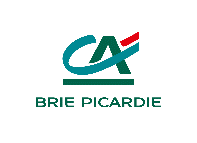 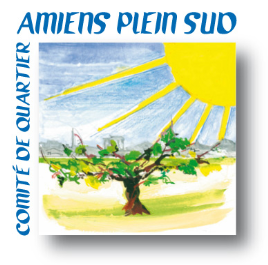 REDERIE AMIENS PLEIN SUD VALLEE DES VIGNESDimanche 26mai 2024 de 7h00 à 17h00Avenue d’Espagne, vallée des vignes AMIENSRéservation : à retourner au comité de quartier Amiens plein sud, avant le 8er mai 2024 à l’adresse ci-dessus.Tél : 06 22 72 80 30 - Tél : 07 81 36 46 42 Les emplacements seront attribués en fonction de la date d’arrivée des inscriptions.NOM et PRENOM …………………………………………………………………………..ADRESSEN° et rue……………………………………………………………………………………….Code postal………………………….. Ville…………………………………………………..Mail :……………………………………………………………Tél :…………………………Carte d’identité ou de permis de conduire de l’exposantN°…………………………….délivré le ……/………./…….par …………………………Et joint le règlement par chèque bancaire à l’ordre du comité de quartier Amiens plein sud.Aucun remboursement ne sera effectué pour quelques raisons évoquées. Pas de remboursement ni d’avoir en cas d’intempéries. DATE :………………….IMPORTANT : suite à une décision municipale, il sera procédé à la mise en place et à la pose à 7h00 précises de plots bétonnés pour sécuriser le périmètre de la manifestation. Les véhicules devront avoir quitté l’avenue d’Espagne.Enlèvement des plots à 17h00 par les services techniques d’Amiens Métropole.Installation des exposants de 5h30 à 7h00 le dimanche 26 mai 2024Restauration et boissons sur place.Les ventes de neuf et d’alimentaire sont interdites. Pas de professionnels.Toute réservation qui parviendra sans le paiement ne sera pas prise en compte.Les mesures COVID en vigueur à la date de la manifestation seront appliquées.Le Trésorier									Le Président___________________________________________________________________________ NOM et PRENOM …………………………………………………………………….N° Place……………..Récépissé  d’inscription               LE COMITERESERVE………mètres linéaires x 3€ =…………€ (emplacement minimum 3m)        